ButterfliesSagebrush Checkerspot   			Flowering Plant:		_______________________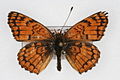 Great Basin Fritillary			________________________	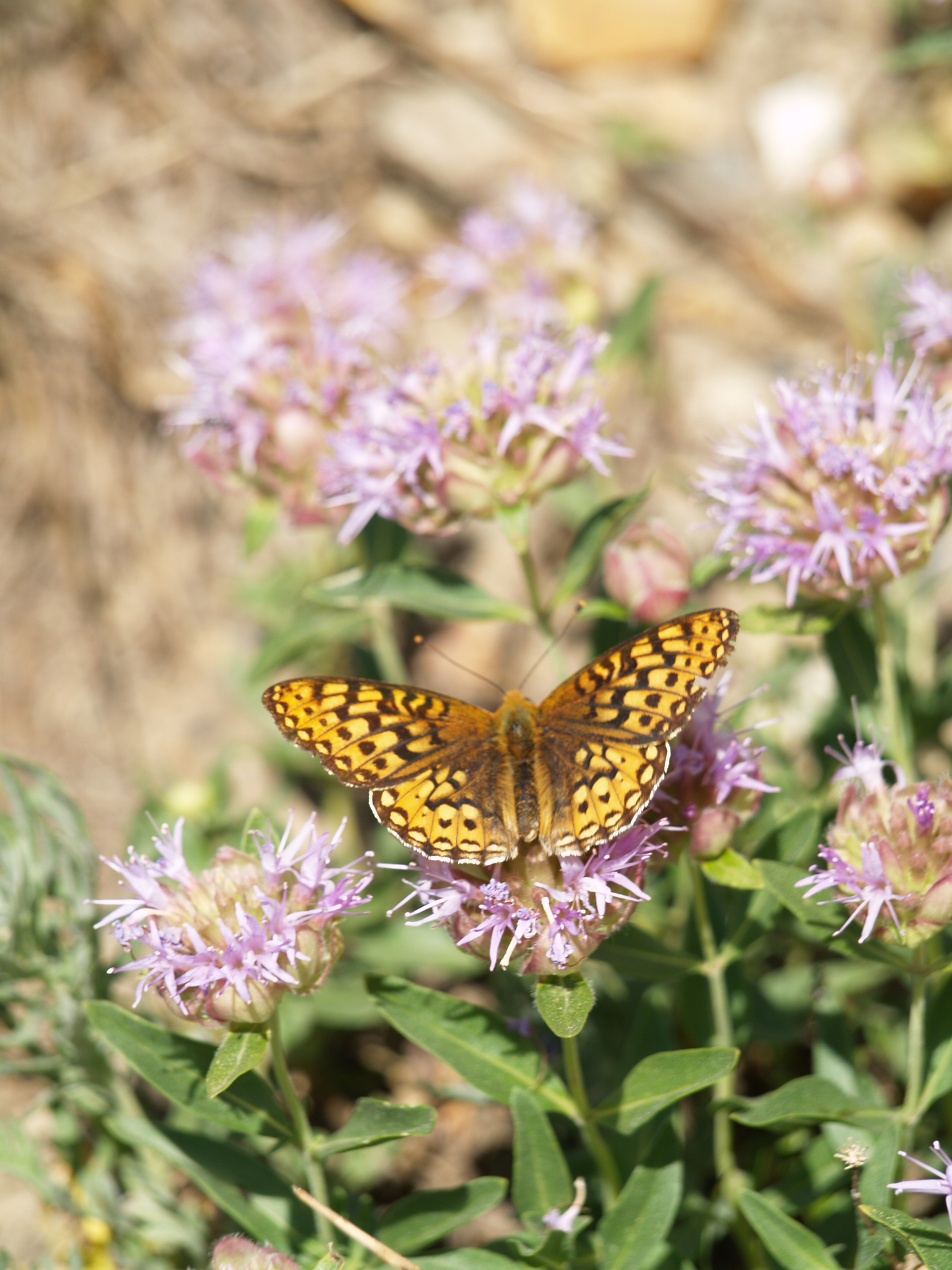 Monarch Butterfly						________________________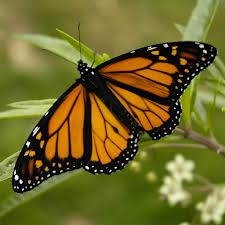 Flowering PlantsRabbit Brush						Butterfly: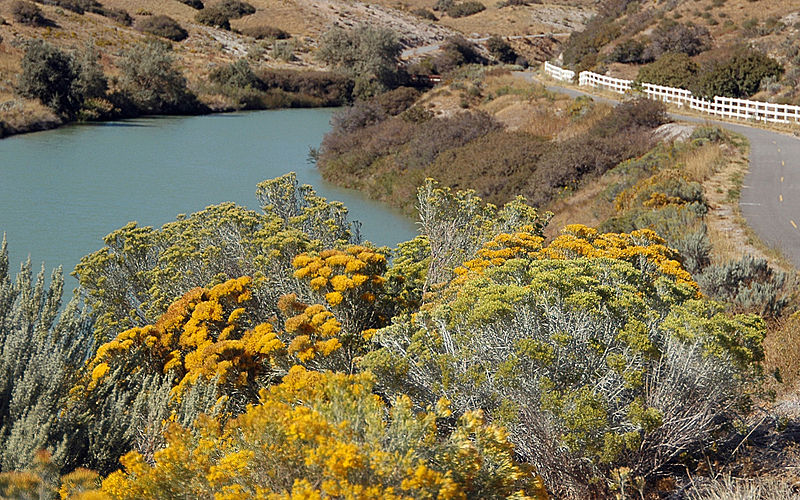 Violets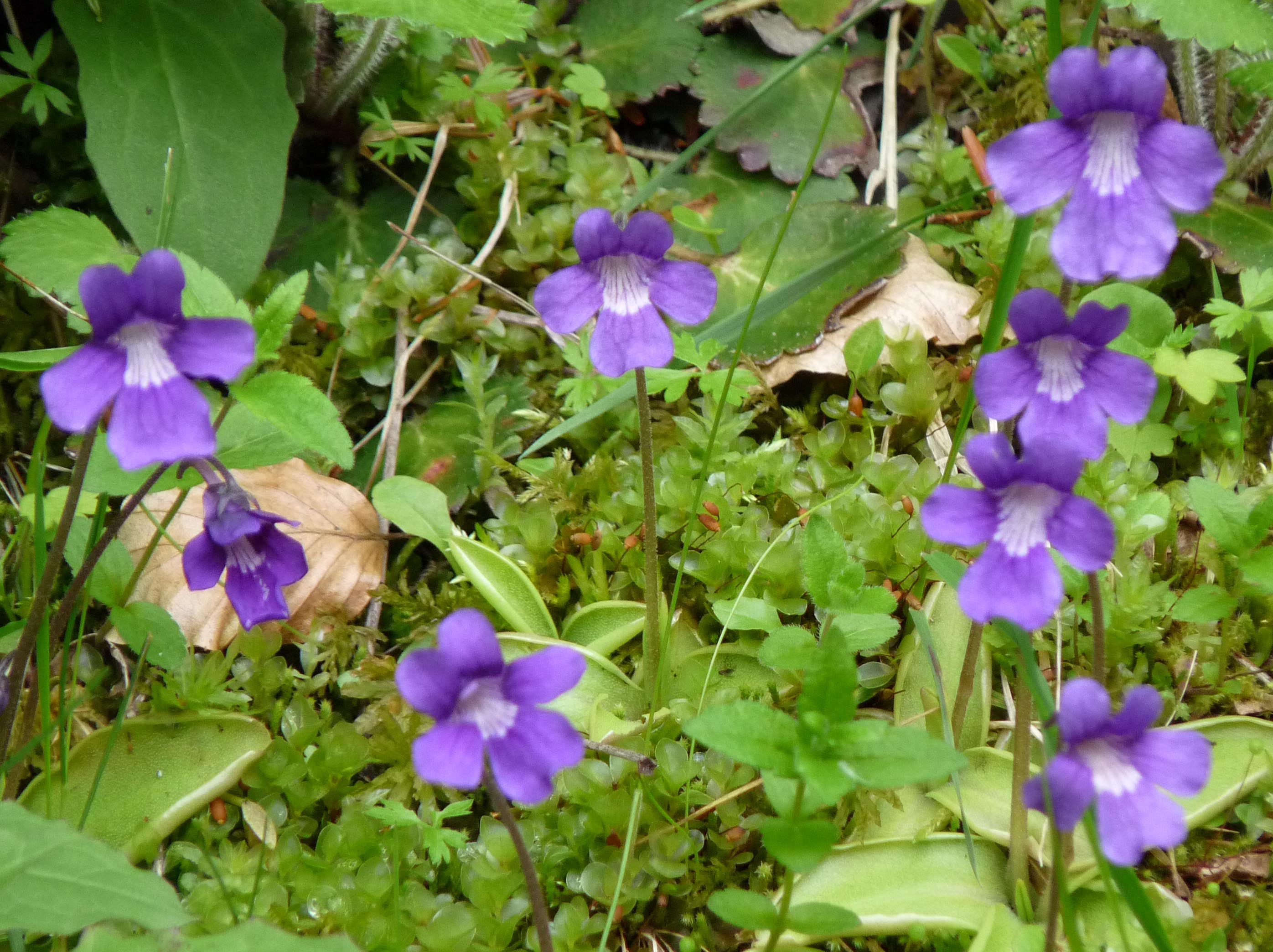 Milkweed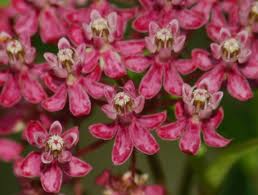 